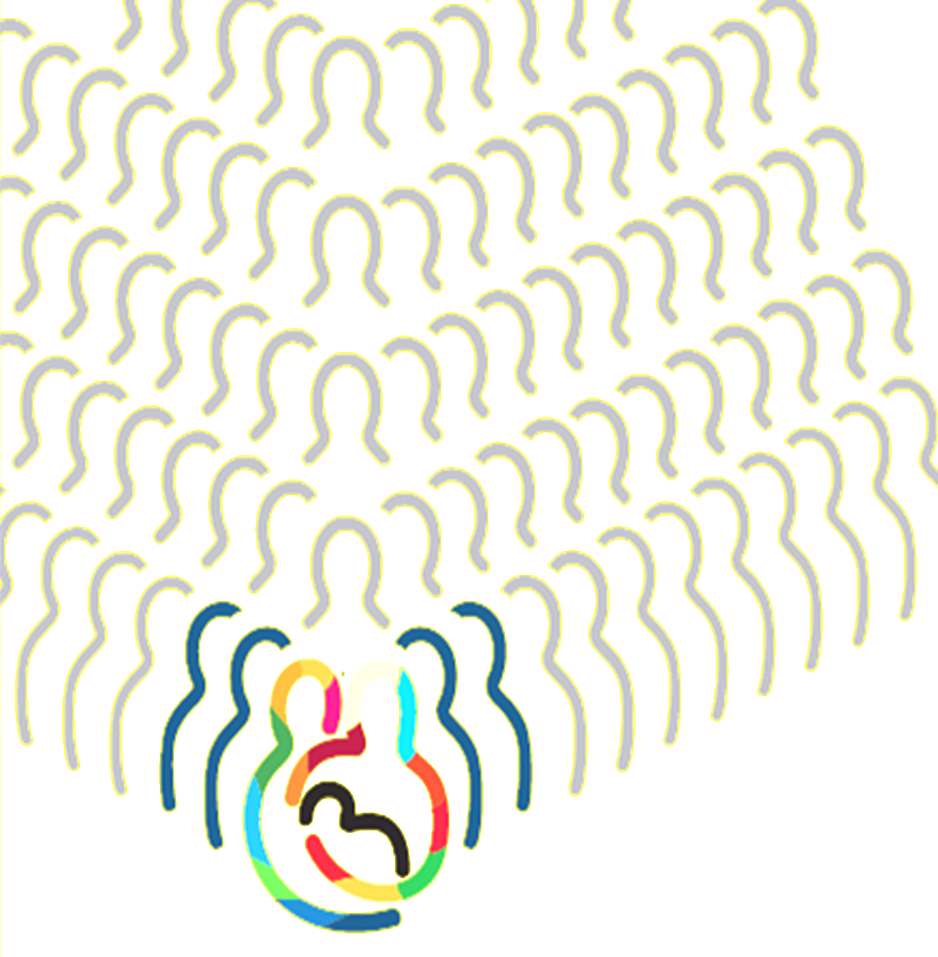 .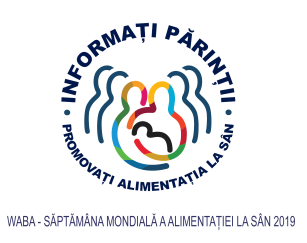 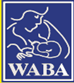 http://worldbreastfeedingweek.org/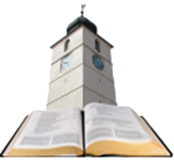 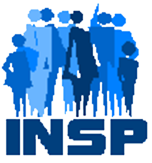 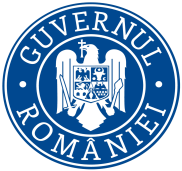 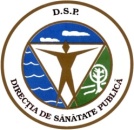 MINISTERUL SĂNĂTĂȚII      INSTITUTUL NAȚIONAL 	CENTRUL NAȚIONAL DE EVALUAREA ȘI	                          												           DE SĂNĂTATE PUBLICĂ	      PROMOVAREA STĂRII DE SĂNĂTATE                          Material realizatîncadrulsubprogramului de evaluareşi promovare a sănătăţiişieducaţiepentrusănătate al Ministerului Sănătății -  pentrudistribuțiegratuită